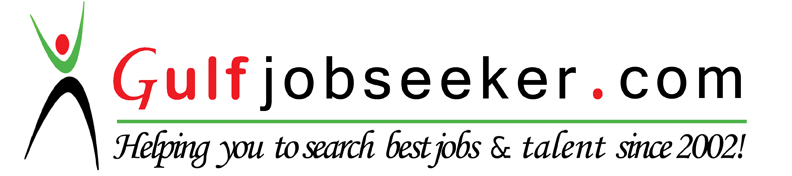 Whats app  Mobile:+971504753686 Gulfjobseeker.com CV No:1567278E-mail: gulfjobseeker@gmail.comWell rounded and result oriented HUMAN RESOURCE MANAGEMENT professional.An accurate dependable professional with reputation for developing excellent relationships.Effective supervision of employees and problem solving skills.Recognizing and capitalizing on individual strengths to build strong management teams.Ability to manage multiple tasks without compromise of quality or productivity.Company: Esteem Contracting Interior Solution.   Role: HR Assistant. From Dec - 2015 to presentKey Responsibilities:Responsible for working closely with end clients on various construction and civil engineering programs. Creating detailed plans, monitoring/updating progress etc.Ensuring that all the assigned works are completed on time and within agreed budgets.Maintaining day to day operations and Employee relationsHandling and managing reports (e.g.  leave reports etc.)Supervising projects including house external contractors and sub contractors.Staff services (e.g. issuing of salary payslip , Prepare offer and confirmation letters etc.)Handle recruitment administration for staffing professional including interview schedulingCompany: ADECCO INDIA PVT LTD.Role: HR Consultant from Sep – 2014 to Nov -- 2015.Area of Expertise:	Expertise in the areas of Staffing, Recruiting, Sourcing, Head Hunting, Team Handling, Reporting, Vendor Management, Sourcing, Interviewing, Campus Recruitment Client Handling, Salary Negotiation , Executive Hiring, Contract Recruitment, Team Management.Experienced in Volume/Mass Hiring and Skill HiringProficient in recruiting candidates from all levels Junior Level to Senior Level.Good experience of Campus Recruitment/ Off Campus Hiring.Experience in IT and ITES Recruitment.Possess excellent communications and interpersonal skills. Maintaining day to day operations and Employee relationsHandling and managing reports (e.g.  Leave reports etc.)Staff services (e.g. issuing of salary payslip, offer letter etc.)MS office (Excel, Win, word) skills.  Key Responsibilities:Recruitments utilizing various sourcing method like Web portals (i.e.Naukri, Monster and Times Jobs). Referring Internal Database, Employee referrals etc. Screening & short-listing candidates profile as per the requirements of clients. Co-ordinating with candidates for interview & conducting telephonic interview before short listing candidates.Interacting with candidate, doing initial screening. Understand their competencies & skill sets, making them understand job role. Providing complete, accurate, and inspiring information to candidates about the company and position. Preparing candidates for interviewing with the clients by providing detailed information about business strategy, job descriptions, and expectation. Arranging for personal interview on short listing, having good co-ordination with the client arranging the final interview. Co-ordinating with the company and with candidates after company selects the candidate. Performing detailed reference checking and/or reference analysis on selected candidates and reviews results with clients. Promptly informing the rejected candidates about the reason for the rejections Maintaining daily/ weekly/monthly reports such as interview status reports, closure reports & feedback reports.Company: Global innovsource pvt ltd. Role: HR Consultant from Jan – 2014 to Sep – 2014Area of Expertise:	Expertise in the areas of Staffing, Recruiting, Sourcing, Head Hunting, Team Handling, Reporting, Vendor Management, Sourcing, Interviewing, Campus Recruitment Client Handling, Salary Negotiation , Executive Hiring, Contract Recruitment, Team Management.MBA (Human Resource and Finance Specialization) from Sri Krishna college of Engineering and Technology. Coimbatore at the year 2014 with an Aggregate of 7.2 CGPA.BSC-Computer Science from VLB Janakiammal College of Arts & Science Coimbatore at the year 2012 with an Aggregate of 6.0 CGPA.The project On “ROOTS INDUSTRIES INDIA LIMITED”.Aim                                      :  Over all organization study.Duration                              :  June 24 to Aug 2 (2013).Roles and Responsibility   : Worked as a student trainee in HR, Finance, Marketing and Production.    To study the Analyze on “A COMPARATIVE STUDY OF THE PERFORMANCE OF ELSS MUTUAL FUNDS IN INDIA” in Share Wealth Securities (4months).Competency Mapping and DevelopmentTalent ManagementStrategic ManagementCompleted Diploma in ID Grafx in Civil at CADD Centre Training Services.AUTO CADD3DS MaxParticipated in HR CONCLAVE at PSG Institute of Management.Participated in the business plan contest held at Sri Krishna college of Engineering and Technology as a part of Coimbatore Vizha.Done a Research on VELLALORE DUMPYARD and presented a paper.Recruited candidates through Job Fair which was conducted by Sikkim Manipal University (SME-DE) at Coimbatore based on clients needs.Conducted Placement Drive in UIT College of Engineering on behalf of Adecco India and Infosys Technologies for the position of Technical Support Engineer.Date of Birth             : 02.08.1990Languages Known   : English, Tamil, HindiHobbies                     : Riding bikes, dancing.